2 x 0 =2 x 1 =2 x 2 =2 x 3 =2 x 4 =2 x 5 =2 x 6 =2 x 7 =2 x 8 =2 x 9 =2064108141218162 x 10 =2 x 11 =2 x 12 =0 x 2 =1 x 2 =3 x 2 =4 x 2 =5 x 2 =6 x 2 =7 x 2 =22200246210814128 x 2 =9 x 2 =10 x 2 =11 x 2 =12 x 2 =0  2 =2  2 =4  2 =6  2 =8  2 =18162220024214310  2 =12  2 =14  2 =16  2 =18  2 =20  2 =22  2 =24  2 =2  1 =6  3 =65871091211228  4 =10  5 =12  6 =14  7 =16  8 =18  9 =20  10 =22  11 =24  12 =½ of 24 =22222222122½ of 22 =½ of 20 =½ of 18 =½ of 16 =½ of 14 =½ of 12 =½ of 10 =½ of 8 =½ of 6 =½ of 4 =101189674523½ of 2 =0 + 2 =2 + 2 =4 + 2 =6 + 2 =8 + 2 =10 + 2 =12 + 2 =14 + 2 =16 + 2 =21641081412181618 + 2 =20 + 2 =22 + 2 =24 - 2 =22 - 2 =20 - 2 =18 - 2 =16 - 2 =14 - 2 =12 - 2 =2220222418201416101210 - 2 =8 - 2 =6 - 2 =4 - 2 =2 - 2 =0 + 2 + 2 =2 + 2 + 2 =4 + 2 + 2 =6 + 2 + 2 =8 + 2 + 2 =68244086121010 + 2 + 2 =12 + 2 + 2 =14 + 2 + 2 =16 + 2 + 2 =18 + 2 + 2 =20 + 2 + 2 =0 + 2 + 2 + 2 =2 + 2 + 2 + 2 =4 + 2 + 2 + 2 =6 + 2 + 2 + 2 =1614201824228612108 + 2 + 2 + 2 =10 + 2 + 2 + 2 =12 + 2 + 2 + 2 =14 + 2 + 2 + 2 =16 + 2 + 2 + 2 =18 + 2 + 2 + 2 =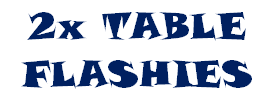 161420182422